RFs to uncover networks of biological interactionsThis homework will solidify your understanding of tree-based methods and biological networks. Each of the questions requires one paragraph answer (5-10 lines). If required, longer answers are accepted.Decision trees contain the leaf nodes.  Draw a tree and indicate location and number of leaf nodes. What leaf nodes are composed of? What do they represent under classification context?Given tree and gene expression data table below determine classes of 5 samples in Table 1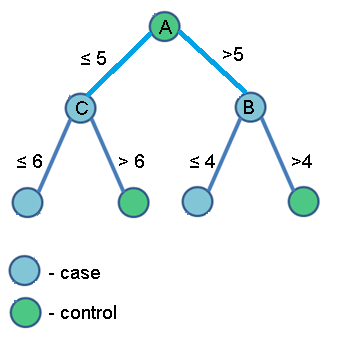 Table 1: gene expression data on 5 samplesIn your own words explain the functioning of Random Forest algorithm. Specifically, state how trees are built and how variables are ranked based on their variable importance?  How node variables are defined (i.e. selected) and role of mtry parameter? There is no need for formal mathematical definitions, but overall logic of the algorithm. Hint: the simpler the better!Please read the “conditional inference trees” paragraph of the “On the term ‘interaction’ and related phrases in the literature on Random Forests” paper describing new RF variant – conditional inference trees.  How conditional inference trees (CITs) are different from random forest ones (describe differences in algorithmic design)? In what aspects CITs are better than RFs? What is different in terms of node definition and splitting method? What is the issue with variable importance measure of RFs?  Given a tree root node, calculate GINI Index of a split and select the best splitting value. Given that root node has the following characteristics. Calculate the GINI Index of parent nodes after the chosen split. Hint: use auxiliary table to fill out results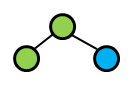 Table 2: Sample values                                      *the root node contains class 1 - 3 samples and class 2 - 3 samplesAuxiliary table: What are the two main components of any network?Find the shortest path between the node i and j shown in a graph. Use color (red, black) to trace the shortest path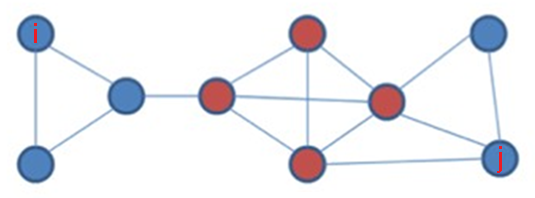 Gene Ontology (GO) represents what type of graphs? What nodes represent? What type of edges it has?Draw a scale-free graph of 10 nodes. Show node with the highest degree in your graph? What properties do these types of graph have? How many nearest neighbors (i.e. immediate neighbors) does the red node have? 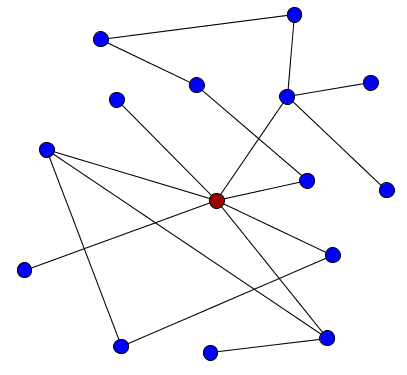 GenesABCclasssample 12106sample 25125sample 3186sample 4868sample 56910Sample 1Sample 2Sample 3class 1268class 2159Value112255668899Split<=><=><=><=><=><=>class 1class 2GINI Index split